 Προσθέτω:                     (10/4/2020)10 + 10 + 5 =                  3 + 7 + 15 =20 + 5 + 5 =                    9 + 1 + 20 =           20 + 10 + 3 =                  2 + 8 + 10 =10 + 10 + 10 =                8 +2 + 30 =16 + 4 + 5 =                    1 + 9 + 40 =14 + 6 + 9 =                    6 + 4 + 10=12 + 8 + 5 =                    4 + 6 + 18 =19 + 1 + 8 =                    7 + 3 + 18 =5 + 5 + 30 =                    8 + 10 + 2 =7 +3 + 20 =                   10 + 20 + 7 =Xρωμάτισε το ορθογώνιο.Προσθέτω:10 +9 + 1 =                10 + 9 =20 + 6  +2 =                30 + 8 =30 + 5 + 3 =                40 + 6 =40 + 7 + 3 =                50 + 7 =            50 + 3 + 1 =                20 +9 +1=60 + 4 + 2 =                60 +4 =70 + 5 + 3 =                70 +9 =80 + 3 +2=                  80 + 7 =90 + 2 +8 =                 40 + 6 =80 + 9 + 1 =                30 + 7 =Χρωμάτισε το τρίγωνο:Προσθέτω:20 + 3 + 4 =                     15 +5 =30 + 5 + 5 =                     25 +5 =40 + 4 + 6 =                     35 + 5 =50 + 3 + 7 =                     45 +5 =60 + 2 + 8 =                     55 + 5 =70 + 1 + 9 =                     65 + 5 =80 + 6 + 4 =                     75 + 5 =90 + 7 + 3 =                     85 + 5 =10 + 9 + 1 =                     95 + 5 =50 + 10 + 2 =                   40 +10 + 5 =Χρωματίζω                        τον κύλινδρο.Kάνω τις παρακάτω πράξεις: 45                   65               99-24                 -42              -36  99                  97                 76-14                 -15               - 15          88                    66                69-54                  - 32               -54  78                   76                 98- 52                  -52               -37Kάνω τις παρακάτω πράξεις:  45                   76                97-13                 - 42              -22  62                   44                  54+36                 +25               +35          84                    85                  89-24                  - 24                 -26  23                   44                23+32                 +45              +73Kάνω τις παρακάτω πράξεις:  45                   74                93-33                 - 24               -12  58                   56                  82+21                 +32               +27          35                    75                89-24                  - 24               -27  44                   35                96+43                 +33              +13ΟδηγίεςΞεκινάμε πάντα από τις μονάδες. Στις αφαιρέσεις πάντα από κάτω, λέμε π.χ. 5 από 8 δηλ. να βγάλουμε το 5 από το 8…στις προσθέσεις μπορούμε να ξεκινήσουμε κι από τον πάνω αριθμό. Να χρησιμοποιεί τα δάχτυλά του.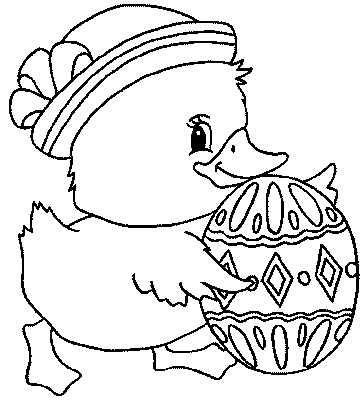 